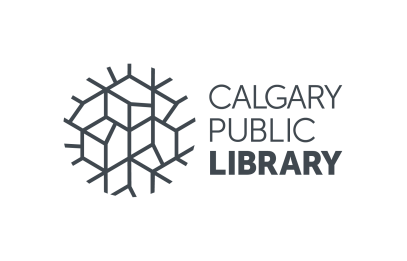 At a Glance At a Glance At a Glance At a Glance At a Glance At a Glance At a Glance At a Glance At a Glance Teen volunteers help kids learn basic coding skills as they work through self-directed online modules.Teen volunteers help kids learn basic coding skills as they work through self-directed online modules.Teen volunteers help kids learn basic coding skills as they work through self-directed online modules.Teen volunteers help kids learn basic coding skills as they work through self-directed online modules.Teen volunteers help kids learn basic coding skills as they work through self-directed online modules.Teen volunteers help kids learn basic coding skills as they work through self-directed online modules.Teen volunteers help kids learn basic coding skills as they work through self-directed online modules.Teen volunteers help kids learn basic coding skills as they work through self-directed online modules.Teen volunteers help kids learn basic coding skills as they work through self-directed online modules.Learning OutcomesLearning OutcomesLearning OutcomesLearning OutcomesLearning OutcomesLearning OutcomesLearning OutcomesLearning OutcomesLearning OutcomesParticipants will: Learn and apply basic coding concepts like algorithms, loops, and functions to solve online puzzles.Demonstrate computational thinking skills such as decomposing, pattern matching, and abstraction.Teen volunteers will:Demonstrate leadership through mentoring.Participants will: Learn and apply basic coding concepts like algorithms, loops, and functions to solve online puzzles.Demonstrate computational thinking skills such as decomposing, pattern matching, and abstraction.Teen volunteers will:Demonstrate leadership through mentoring.Participants will: Learn and apply basic coding concepts like algorithms, loops, and functions to solve online puzzles.Demonstrate computational thinking skills such as decomposing, pattern matching, and abstraction.Teen volunteers will:Demonstrate leadership through mentoring.Participants will: Learn and apply basic coding concepts like algorithms, loops, and functions to solve online puzzles.Demonstrate computational thinking skills such as decomposing, pattern matching, and abstraction.Teen volunteers will:Demonstrate leadership through mentoring.Participants will: Learn and apply basic coding concepts like algorithms, loops, and functions to solve online puzzles.Demonstrate computational thinking skills such as decomposing, pattern matching, and abstraction.Teen volunteers will:Demonstrate leadership through mentoring.Participants will: Learn and apply basic coding concepts like algorithms, loops, and functions to solve online puzzles.Demonstrate computational thinking skills such as decomposing, pattern matching, and abstraction.Teen volunteers will:Demonstrate leadership through mentoring.Participants will: Learn and apply basic coding concepts like algorithms, loops, and functions to solve online puzzles.Demonstrate computational thinking skills such as decomposing, pattern matching, and abstraction.Teen volunteers will:Demonstrate leadership through mentoring.Participants will: Learn and apply basic coding concepts like algorithms, loops, and functions to solve online puzzles.Demonstrate computational thinking skills such as decomposing, pattern matching, and abstraction.Teen volunteers will:Demonstrate leadership through mentoring.Participants will: Learn and apply basic coding concepts like algorithms, loops, and functions to solve online puzzles.Demonstrate computational thinking skills such as decomposing, pattern matching, and abstraction.Teen volunteers will:Demonstrate leadership through mentoring.LogisticsLogisticsLogisticsLogisticsLogisticsLogisticsLogisticsLogisticsLogisticsFormat:Format:Location:Audience & Max Group Size:Audience & Max Group Size:Run Time:Set-up Time:Set-up Time:Clean-up Time:Library staff supervise teen volunteers working one-on-one with younger participantsLibrary staff supervise teen volunteers working one-on-one with younger participantsTDC, program room or open area (if using Chromebooks)Coding Buddies: Grades 1-3Code Club: Grades 4-6Max size: 12 participants (plus 12 volunteers)Coding Buddies: Grades 1-3Code Club: Grades 4-6Max size: 12 participants (plus 12 volunteers)6 weeks, 60 min per weekly session 15 min15 min10 minMaterials NeededMaterials NeededMaterials NeededMaterials NeededMaterials NeededAlternative MaterialsAlternative MaterialsAlternative MaterialsAlternative MaterialsComputers (PCs or Chromebooks) – 1 for each buddy pairPencils or pensNametags for participants and volunteersBeginner and Advanced booklets (provided)Computers (PCs or Chromebooks) – 1 for each buddy pairPencils or pensNametags for participants and volunteersBeginner and Advanced booklets (provided)Computers (PCs or Chromebooks) – 1 for each buddy pairPencils or pensNametags for participants and volunteersBeginner and Advanced booklets (provided)Computers (PCs or Chromebooks) – 1 for each buddy pairPencils or pensNametags for participants and volunteersBeginner and Advanced booklets (provided)Computers (PCs or Chromebooks) – 1 for each buddy pairPencils or pensNametags for participants and volunteersBeginner and Advanced booklets (provided)Branch internet cards (for PCs)Games from coding bin (optional – if you’re finding kids are finishing too early)Branch internet cards (for PCs)Games from coding bin (optional – if you’re finding kids are finishing too early)Branch internet cards (for PCs)Games from coding bin (optional – if you’re finding kids are finishing too early)Branch internet cards (for PCs)Games from coding bin (optional – if you’re finding kids are finishing too early)Prep & Set-upPrep & Set-upPrep & Set-upPrep & Set-upPrep & Set-upPrep & Set-upPrep & Set-upPrep & Set-upPrep & Set-upIf using a TDC, provide extra chairs (2 chairs per computer)If using Chromebooks, you will need tables and chairs (2 chairs per computer)The computers should have the volume turned on (there are videos in the modules).For each program, make sure you have:Chromebooks reserved (if using)Participant and volunteer nametagsWorkbooks for each participant (they will leave these behind each time and work through the same one throughout the program)Pens or pencilsIf using a TDC, provide extra chairs (2 chairs per computer)If using Chromebooks, you will need tables and chairs (2 chairs per computer)The computers should have the volume turned on (there are videos in the modules).For each program, make sure you have:Chromebooks reserved (if using)Participant and volunteer nametagsWorkbooks for each participant (they will leave these behind each time and work through the same one throughout the program)Pens or pencilsIf using a TDC, provide extra chairs (2 chairs per computer)If using Chromebooks, you will need tables and chairs (2 chairs per computer)The computers should have the volume turned on (there are videos in the modules).For each program, make sure you have:Chromebooks reserved (if using)Participant and volunteer nametagsWorkbooks for each participant (they will leave these behind each time and work through the same one throughout the program)Pens or pencilsIf using a TDC, provide extra chairs (2 chairs per computer)If using Chromebooks, you will need tables and chairs (2 chairs per computer)The computers should have the volume turned on (there are videos in the modules).For each program, make sure you have:Chromebooks reserved (if using)Participant and volunteer nametagsWorkbooks for each participant (they will leave these behind each time and work through the same one throughout the program)Pens or pencilsIf using a TDC, provide extra chairs (2 chairs per computer)If using Chromebooks, you will need tables and chairs (2 chairs per computer)The computers should have the volume turned on (there are videos in the modules).For each program, make sure you have:Chromebooks reserved (if using)Participant and volunteer nametagsWorkbooks for each participant (they will leave these behind each time and work through the same one throughout the program)Pens or pencilsIf using a TDC, provide extra chairs (2 chairs per computer)If using Chromebooks, you will need tables and chairs (2 chairs per computer)The computers should have the volume turned on (there are videos in the modules).For each program, make sure you have:Chromebooks reserved (if using)Participant and volunteer nametagsWorkbooks for each participant (they will leave these behind each time and work through the same one throughout the program)Pens or pencilsIf using a TDC, provide extra chairs (2 chairs per computer)If using Chromebooks, you will need tables and chairs (2 chairs per computer)The computers should have the volume turned on (there are videos in the modules).For each program, make sure you have:Chromebooks reserved (if using)Participant and volunteer nametagsWorkbooks for each participant (they will leave these behind each time and work through the same one throughout the program)Pens or pencilsIf using a TDC, provide extra chairs (2 chairs per computer)If using Chromebooks, you will need tables and chairs (2 chairs per computer)The computers should have the volume turned on (there are videos in the modules).For each program, make sure you have:Chromebooks reserved (if using)Participant and volunteer nametagsWorkbooks for each participant (they will leave these behind each time and work through the same one throughout the program)Pens or pencilsIf using a TDC, provide extra chairs (2 chairs per computer)If using Chromebooks, you will need tables and chairs (2 chairs per computer)The computers should have the volume turned on (there are videos in the modules).For each program, make sure you have:Chromebooks reserved (if using)Participant and volunteer nametagsWorkbooks for each participant (they will leave these behind each time and work through the same one throughout the program)Pens or pencilsOverall TimingOverall TimingOverall TimingOverall TimingOverall TimingOverall TimingOverall TimingOverall TimingOverall Timing5 min – Welcome40-45 min – Buddy work (one-on-one)5 min – Reflection2 min – Wrap-up5 min – Welcome40-45 min – Buddy work (one-on-one)5 min – Reflection2 min – Wrap-up5 min – Welcome40-45 min – Buddy work (one-on-one)5 min – Reflection2 min – Wrap-up5 min – Welcome40-45 min – Buddy work (one-on-one)5 min – Reflection2 min – Wrap-up5 min – Welcome40-45 min – Buddy work (one-on-one)5 min – Reflection2 min – Wrap-up5 min – Welcome40-45 min – Buddy work (one-on-one)5 min – Reflection2 min – Wrap-up5 min – Welcome40-45 min – Buddy work (one-on-one)5 min – Reflection2 min – Wrap-up5 min – Welcome40-45 min – Buddy work (one-on-one)5 min – Reflection2 min – Wrap-up5 min – Welcome40-45 min – Buddy work (one-on-one)5 min – Reflection2 min – Wrap-upSample ScheduleSample ScheduleSample ScheduleSample ScheduleSample ScheduleSample ScheduleSample ScheduleSample ScheduleSample ScheduleTime:Staff Activity:Staff Activity:Staff Activity:Participant Activity:Participant Activity:Participant Activity:Resource:Resource:5 minWelcomeWelcome children and volunteers as they arriveHelp everyone get set upRecord attendanceWelcome children and volunteers as they arriveHelp everyone get set upRecord attendanceWelcome children and volunteers as they arriveHelp everyone get set upRecord attendanceEnter the room and find your big/little buddy Find a computer and the little buddy’s workbookFind nametagsEnter the room and find your big/little buddy Find a computer and the little buddy’s workbookFind nametagsEnter the room and find your big/little buddy Find a computer and the little buddy’s workbookFind nametagsWorkbooksNametagsAttendance sheetsWorkbooksNametagsAttendance sheets40-45 minBuddy WorkCirculate to monitor activity and answer questions Check in with each buddy pair to see how they’re doing Circulate to monitor activity and answer questions Check in with each buddy pair to see how they’re doing Circulate to monitor activity and answer questions Check in with each buddy pair to see how they’re doing Work one-on-one to complete online modules (as per workbook)Work one-on-one to complete online modules (as per workbook)Work one-on-one to complete online modules (as per workbook)ComputersWorkbooksComputersWorkbooks5-10 minReflectionLet participants know that it’s time to stop and reflectLet participants know that it’s time to stop and reflectLet participants know that it’s time to stop and reflectFinish current puzzle, then complete the reflection portion of that day’s workbook sheetFinish current puzzle, then complete the reflection portion of that day’s workbook sheetFinish current puzzle, then complete the reflection portion of that day’s workbook sheetWorkbooksWorkbooks2 minWrap-upThank everyone for comingAsk for workbooks & nametagsMake sure all the little buddies get picked up by a parent or guardianThank everyone for comingAsk for workbooks & nametagsMake sure all the little buddies get picked up by a parent or guardianThank everyone for comingAsk for workbooks & nametagsMake sure all the little buddies get picked up by a parent or guardianHelp little buddies find their parentsReturn workbooks and nametags to library staff for the next sessionHelp little buddies find their parentsReturn workbooks and nametags to library staff for the next sessionHelp little buddies find their parentsReturn workbooks and nametags to library staff for the next sessionNone neededNone neededObservations + Things we want to try next timeObservations + Things we want to try next timeObservations + Things we want to try next timeObservations + Things we want to try next timeObservations + Things we want to try next timeObservations + Things we want to try next timeObservations + Things we want to try next timeObservations + Things we want to try next timeObservations + Things we want to try next timeRecord your observations or notes here, then please be sure to pass them on to Carrie.Kitchen@calgarylibrary.ca(What questions did participants ask?  Where did they get stuck? What little tweak do you want to try next time?)Record your observations or notes here, then please be sure to pass them on to Carrie.Kitchen@calgarylibrary.ca(What questions did participants ask?  Where did they get stuck? What little tweak do you want to try next time?)Record your observations or notes here, then please be sure to pass them on to Carrie.Kitchen@calgarylibrary.ca(What questions did participants ask?  Where did they get stuck? What little tweak do you want to try next time?)Record your observations or notes here, then please be sure to pass them on to Carrie.Kitchen@calgarylibrary.ca(What questions did participants ask?  Where did they get stuck? What little tweak do you want to try next time?)Record your observations or notes here, then please be sure to pass them on to Carrie.Kitchen@calgarylibrary.ca(What questions did participants ask?  Where did they get stuck? What little tweak do you want to try next time?)Record your observations or notes here, then please be sure to pass them on to Carrie.Kitchen@calgarylibrary.ca(What questions did participants ask?  Where did they get stuck? What little tweak do you want to try next time?)Record your observations or notes here, then please be sure to pass them on to Carrie.Kitchen@calgarylibrary.ca(What questions did participants ask?  Where did they get stuck? What little tweak do you want to try next time?)Record your observations or notes here, then please be sure to pass them on to Carrie.Kitchen@calgarylibrary.ca(What questions did participants ask?  Where did they get stuck? What little tweak do you want to try next time?)Record your observations or notes here, then please be sure to pass them on to Carrie.Kitchen@calgarylibrary.ca(What questions did participants ask?  Where did they get stuck? What little tweak do you want to try next time?)Additional Resources for StaffAdditional Resources for StaffAdditional Resources for StaffAdditional Resources for StaffAdditional Resources for StaffAdditional Resources for StaffAdditional Resources for StaffAdditional Resources for StaffAdditional Resources for StaffAll the following are available on SharePoint at: 
Service Delivery  Public Documents  Coding Programs  Coding Buddies and Code ClubCoding Buddies/Code Club Volunteer Handbook CB/CC Beginner WorkbookCB/CC Advanced WorkbookStaff Checklist   All the following are available on SharePoint at: 
Service Delivery  Public Documents  Coding Programs  Coding Buddies and Code ClubCoding Buddies/Code Club Volunteer Handbook CB/CC Beginner WorkbookCB/CC Advanced WorkbookStaff Checklist   All the following are available on SharePoint at: 
Service Delivery  Public Documents  Coding Programs  Coding Buddies and Code ClubCoding Buddies/Code Club Volunteer Handbook CB/CC Beginner WorkbookCB/CC Advanced WorkbookStaff Checklist   All the following are available on SharePoint at: 
Service Delivery  Public Documents  Coding Programs  Coding Buddies and Code ClubCoding Buddies/Code Club Volunteer Handbook CB/CC Beginner WorkbookCB/CC Advanced WorkbookStaff Checklist   All the following are available on SharePoint at: 
Service Delivery  Public Documents  Coding Programs  Coding Buddies and Code ClubCoding Buddies/Code Club Volunteer Handbook CB/CC Beginner WorkbookCB/CC Advanced WorkbookStaff Checklist   All the following are available on SharePoint at: 
Service Delivery  Public Documents  Coding Programs  Coding Buddies and Code ClubCoding Buddies/Code Club Volunteer Handbook CB/CC Beginner WorkbookCB/CC Advanced WorkbookStaff Checklist   All the following are available on SharePoint at: 
Service Delivery  Public Documents  Coding Programs  Coding Buddies and Code ClubCoding Buddies/Code Club Volunteer Handbook CB/CC Beginner WorkbookCB/CC Advanced WorkbookStaff Checklist   All the following are available on SharePoint at: 
Service Delivery  Public Documents  Coding Programs  Coding Buddies and Code ClubCoding Buddies/Code Club Volunteer Handbook CB/CC Beginner WorkbookCB/CC Advanced WorkbookStaff Checklist   All the following are available on SharePoint at: 
Service Delivery  Public Documents  Coding Programs  Coding Buddies and Code ClubCoding Buddies/Code Club Volunteer Handbook CB/CC Beginner WorkbookCB/CC Advanced WorkbookStaff Checklist   